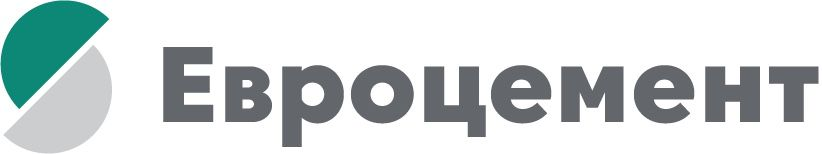 27 декабря 2021                                                                                                         Пресс-релизСотрудник АО «Липецкцемент» в числе лучших наставников регионаМаксим Кун, главный инженер-механик цеха помола цемента АО «Липецкцемент» (входит в «ЕВРОЦЕМЕНТ груп»), победил в региональном конкурсе лучших наставников.В администрации Липецкой области состоялось торжественное чествование победителей областного публичного конкурса «Лучшие практики наставничества». Заместитель главы региона Сергей Курбатов наградил специалистов предприятий, которые эффективно передают свои знания и опыт коллегам. В числе выдающихся наставников - главный инженер-механик цеха помола цемента АО «Липецкцемент» Максим Кун.Максим окончил Белгородский государственный технологический университет имени В.Г. Шухова по специальности «Технологическое оборудование и машиностроение». В АО «Липецкцемент» пришел работать инженером-механиком в июле 2019 года. Максим Кун входил в рабочую группу, которая исследовала процесс упаковки мешков. Специалистам удалось добиться успеха в снижении времени переналадки оборудования при переходе на другой вид продукции. Максим обобщил полученные результаты и разработал процедуру, в которой наглядно и подробно задокументировал для операторов порядок применения новых подходов в работе. Затем он вместе с эксплуатационным персоналом цеха упаковки цемента и отгрузки внедрил новые принципы работы, проявив при этом замечательные наставнические качества. Для повышения профессионального уровня Максим в этом году заканчивает обучение в магистратуре БГТУ имени В.Г. Шухова по направлению «Разработка технологического оборудования и комплексов предприятий строительной индустрии».Максим Кун, главный инженер-механик цеха помола цемента АО «Липецкцемент»: «Награда для меня - это стимул к дальнейшей самореализации. Вместе со мной награждали людей с различных предприятий, объявляли их достижения. Когда видишь, как работают лучшие специалисты области, то стараешься стремится к их уровню! На нашем предприятии таких людей очень много. И каждый старается повысить компетенции в своей сфере.  Сотрудники цеха упаковки цемента и отгрузки доказали, что даже устоявшиеся годами методики работы можно и нужно улучшать. Планирую участвовать в развитии программы молодых специалистов. Считаю, что правильно направленный вектор мышления для молодых творческих ребят - это очень хороший инструмент выполнения производственных и других задач. Я очень рад, что руководство «Липецкцемента» стремится быть в контакте с коллективом, поддерживает помощью и советом, приветствует инициативы. После окончания ВУЗа я выбирал место работы и было очень много различных достойных предложений, но ни одно из них не было сказано лично начальником управления по персоналу и главным инженером - это сразу вызвало доверие.  Благодарен Льву Коркину и Владимиру Тюленеву за подробный и искренний рассказ о моей будущей работе. Это помогло принять верное решение!» Сергей Курбатов, заместитель главы администрации Липецкой области: «Победители конкурса задают высокую планку производственной культуры, на которую все равняются». «ЕВРОЦЕМЕНТ груп» – лидер производства строительных материалов в России, входит в пятерку крупнейших частных мировых цементных компаний. Решением Правительства Российской Федерации Холдинг включен в перечень системообразующих предприятий России. Обеспечивая строительными материалами крупные инфраструктурные объекты, холдинг «ЕВРОЦЕМЕНТ груп» изменяет облик современных городов. На стройматериалах компании возводятся жилые здания, промышленная и дорожная инфраструктура, спортивные, социальные и культурные объекты, среди которых международные аэропорты Шереметьево, Домодедово, Пулково, Казань, станции метрополитена Москвы, Санкт-Петербурга и Самары, олимпийские объекты в Сочи, стадионы Чемпионата мира по футболу 2018, высотные здания «Москва-Сити», Храм Христа Спасителя и многие другие сооружения. АО «Липецкцемент» входит в холдинг «ЕВРОЦЕМЕНТ груп» и является ключевым поставщиком цемента в Центрально-Черноземном регионе России. Сырьевая база рассчитана более чем на 100 лет работы завода. С использованием липецкого цемента построены: новая доменная печь НЛМК «Россиянка», заводы ООО «Бекарт Липецк» и ООО «Йокохама Р.П.З.», Липецкий областной онкологический диспансер и перинатальный центр Тамбова, проведена масштабная реконструкция взлетно-посадочной полосы Липецкого аэропорта. В 2019 году предприятие АО «Липецкцемент» стало участником национального проекта «Повышение производительности труда и поддержка занятости».